Newsroom Employees Earn Less Than Other College-Educated Workers in U.S.College-educated newsroom employees make less than college-educated workers in other industries and occupations. The median earnings of newsroom employees with a college degree are about $51,000, compared with roughly $59,000 for all other college-educated workers.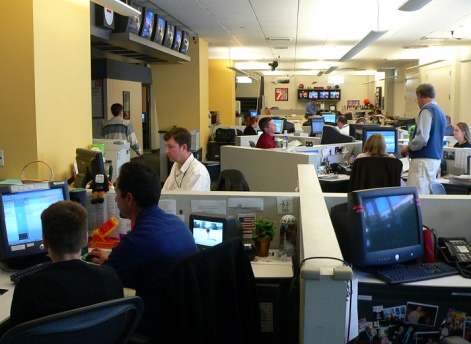 Pew Research 10.4.18http://www.pewresearch.org/fact-tank/2018/10/04/newsroom-employees-earn-less-than-other-college-educated-workers-in-u-s/?utm_source=Listrak&utm_medium=Email&utm_term=Newsroom+Employees+Earn+Less+Than+Other+U.S.+College-Educated+Workers&utm_campaign=Antitrust+Suits+Against+TV+Groups+ConsolidatedImage credit:https://rosenblumtv.files.wordpress.com/2007/10/sandiego-newsroom.jpg